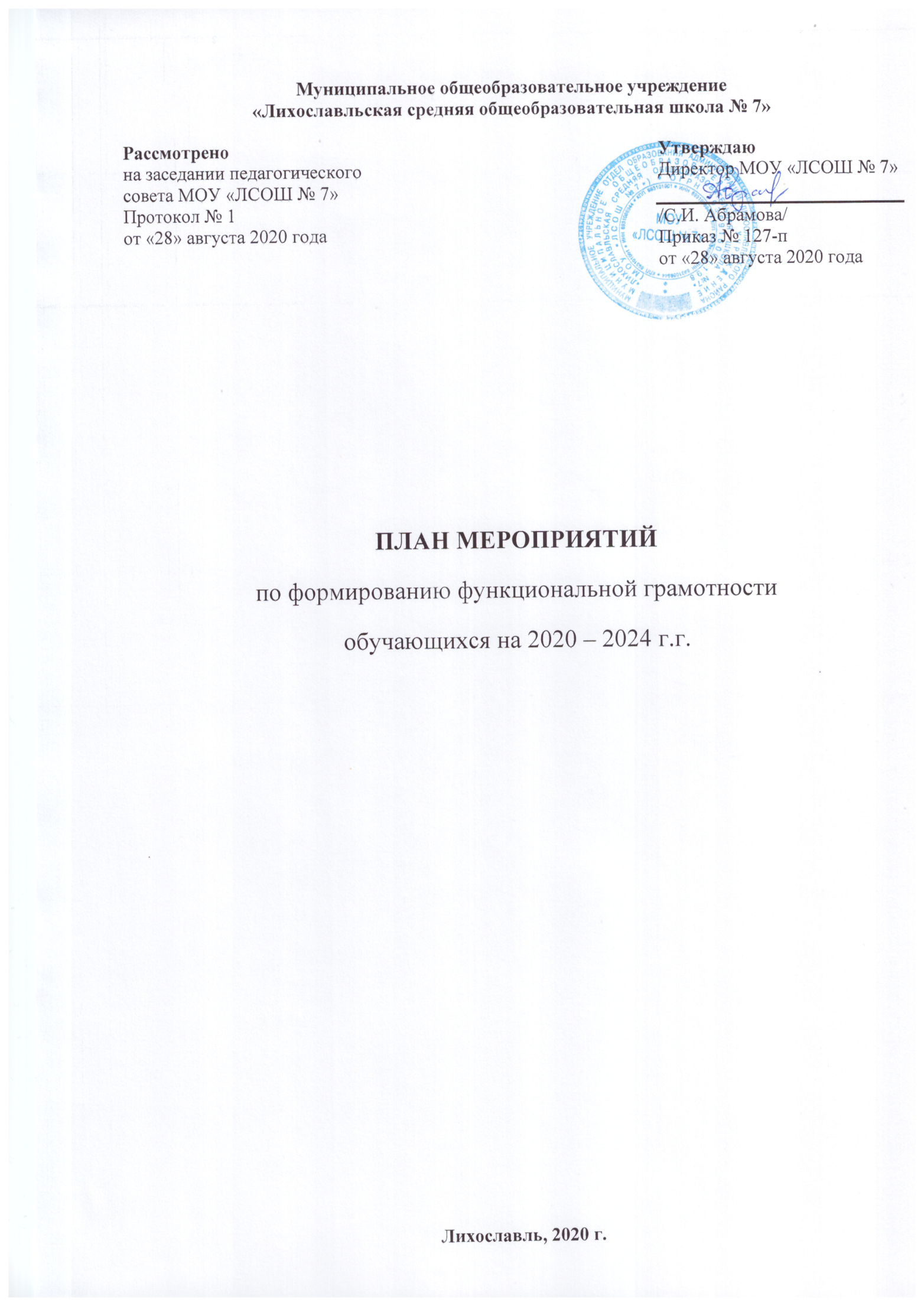 План мероприятий по формированию функциональной грамотности обучающихся МОУ «ЛСОШ № 7» на 2020-2021 (далее – План) определяет направления деятельности школы в векторе реализации целевых показателей национального проекта «Образование», задает направления по формированию функциональной грамотности как условие реализации ФГОС.Цель:создание условия для формирования функциональной грамотности обучающихся МОУ «ЛСОШ № 7» как (в широком смысле) совокупности знаний и умений граждан, обеспечивающих успешное социально-экономическое развитие страны; как (в узком смысле) ключевые знания и навыки, необходимые для полноценного участия гражданина в жизни современного общества.Задачи:Теоретическое	обоснование	содержания	профессиональной	компетентности учителя по формированию функциональной грамотности обучающихся.Определение механизмов реализации системы мер по развитию функциональной грамотности обучающихся.Обеспечение модернизации содержания образования в условиях обновления ФГОС и внедрения ПООП.Обновление материально- технической базы школы.Разработка учебно-методического обеспечения образовательной деятельности.Развитие системы оценки и мониторинга качества образования обучающихся на основе международных практик.ГлоссарийФункциональная грамотность - это способность использовать все постоянно приобретаемые в жизни знания, умения и навыки для решения максимально широкого диапазона жизненных задач в различных сферах человеческой деятельности, общения и социальных отношений.Функционально грамотная личность – это человек, ориентирующийся в мире и действующий в соответствии с общественными ценностями, ожиданиями и интересами.Основные признаки функционально грамотной личности: это человек самостоятельный, познающий и умеющий жить среди людей, обладающий определёнными качествами, ключевыми компетенциями.Компонентами функциональной грамотности являются:знания сведений, правил, принципов; усвоение общих понятий и умений, составляющих познавательную основу решения стандартных задач в различных сферах жизнедеятельности;умения адаптироваться к изменяющемуся миру; решать конфликты, работать с информацией; вести деловую переписку; применять правила личной безопасности в жизни;готовность ориентироваться в ценностях и нормах современного мира; принимать особенности жизни для удовлетворения своих жизненных запросов; повышать уровень образования на основе осознанного выбора.Качество образования - комплексная характеристика образовательной деятельности и подготовки обучающегося, выражающая степень их соответствия федеральным государственным образовательным стандартам, образовательным стандартам, федеральным государственным требованиям и (или) потребностям физического или юридического лица, в интересах которого осуществляется образовательная деятельность, в том числе степень достижения планируемых результатов образовательной программы.PISA- «Международная программа оценки учебных достижений учащихся» оценивает способности подростков использовать знания, умения и навыки, приобретенные в школе для решения широкого диапазона жизненных задач в различных сферах человеческой деятельности, а также в межличностном общении и социальных отношениях.TIMSS- «Оценка математической и естественнонаучной грамотности учащихся» изучаются особенности содержания школьного математического и естественнонаучного образования в странах- участницах, особенности учебного процесса, а также факторы, связанные с характеристиками образовательных учреждений, учителей, учащихся и их семей.PIRLS- «Изучение качества чтения и понимания текста»- изучает читательскую грамотность учащихся, проучившихся четыре года. В благоприятной образовательной среде между третьим и пятым годом школьного обучения происходит качественный переход в становлении важнейшего компонента учебной самостоятельности: заканчивается обучение чтению (технике чтения), начинается чтение для обучения- использование письменных текстов как основного ресурса самообразования.Обучающийся - физическое лицо, осваивающее образовательную программу. Педагогический работник - физическое лицо, которое состоит в трудовых, служебных отношениях	с	организацией,	осуществляющей	образовательную	деятельность,	и выполняет обязанности по обучению, воспитанию обучающихся и (или) организации образовательной деятельности.Общее образование - вид образования, который направлен на развитие личности и приобретение в процессе освоения основных общеобразовательных программ знаний, умений, навыков и формирование компетенции, необходимых для жизни человека в обществе, осознанного выбора профессии и получения профессионального образования.Проект (projectus — брошенный вперёд, выступающий, выдающийся вперёд) — замысел, идея, образ, воплощённые в форму описания, обоснования, раскрывающих сущность замысла и возможность его практической реализации. Проект — это работы, планы, мероприятия и другие задачи, направленные на создание уникального продукта. Проекты могут быть объединены в подпрограмму для достижения единого результата, для более эффективного управления.Средства обучения и воспитания - приборы, оборудование, включая спортивное оборудование и инвентарь, инструменты (в том числе музыкальные), учебно-наглядные пособия, компьютеры, информационно-телекоммуникационные сети, аппаратно- программные и аудиовизуальные средства, печатные и электронные образовательные и информационные ресурсы и иные материальные объекты, необходимые для организации образовательной деятельности.Участники образовательных отношений - обучающиеся, родители (законные представители) несовершеннолетних обучающихся, педагогические работники и их представители, организации, осуществляющие образовательную деятельность.Основные направленияИспользование различных механизмов для реализации системы мер по формированию функциональной грамотности.Содержание образования: стандарты, учебные планы, программы.Обновление форм, методов и технологий обучения.Развитие системы оценки результатов обучения школьников.Обеспечение	активного	участия	родителей	(законных	представителей)	в образовании и воспитании детей.Развитие внеурочной деятельности.Развитие дополнительного образования.Укрепление материально- технической базы.Этапы реализации1 этап- организационный. Сроки реализации: январь 2020 года - август 2020 годаэтап - проектировочный. Сроки реализации: сентябрь 2020 года - декабрь 2021 года.этап- основной. Сроки реализации: январь 2021 года- август 2024 годаэтап- обобщающий. Сроки реализации: Сентябрь 2024 года - декабрь 2024 года№ п/пЭтапПродолжительность1 этапОрганизационныйЯнварь 2020 года - август 2020 года2 этапПроектировочныйСентябрь 2020 года-декабрь 2020 года3 этапОсновнойЯнварь 2021 года- август 2024 года4 этапОбобщающийСентябрь 2024 года - декабрь 2024 годаНаправление деятельностиМероприятиеЦелевая аудиторияСрок (период реализации)ОтветственныйФорма завершенияПросветительская деятельностьРасширенное	заседаниеметодического	совета«Реализация	национального проекта «Образование»Педагогические работникиЯнварь, 2020 годЗаместитель директора по УВРОбучение педагоговПросветительская деятельностьСеминары	«Изучениенормативно-правовых документов, регламентирующих реализацию 10 федеральных проектов»Педагогические работникиАпрель, 2020 год,Заместитель директора по УВРОбучение педагоговОрганизационно- методическая деятельностьЗаседания ШМО учителей- предметников «Теоретическое обоснование необходимости формирования функциональной грамотности»Педагогические работникиМарт, 2020 годРуководители ШМОМатериалы ШМОПроектно- аналитическая деятельностьПроектировочные	семинары«Организация	работы	МОУ «ЛСОШ № 7»	по формированию функциональной грамотности»Заместители директора по УВР, ВР, руководители ШМОАпрель, 2020 годЗаместитель директора по УВРМатериалы выступленийПроектно- аналитическая деятельностьПроведение	анкетирования педагогических		работников«Выявление	трудностей		и имеющегося			опыта	по формированию функциональной		грамотности обучающихся		на		уроке,	воПедагогические работникиИюнь, 2020 годЗаместитель директора по УВРМатериалы анкетирования, аналитический отчетвнеурочной	деятельности, предложения по реализации формирования функциональнойграмотности обучающихся»Разработка и утверждение Плана работы школы на 2020- 2021 учебный годЗаместители директора по УВР, по	ВР,педагогические работникиАвгуст, 2020 годЗаместитель директора по УВРПлан работыВнесение изменений в ООП:учебный план;план внеурочной деятельностиЗаместители директора по УВР, по	ВР,педагогические работникиИюнь- август, 2020 годЧлены	рабочейгруппыПриказы, ООПРазработка рабочих программ учебных предметов, рабочих программ курсов внеурочной деятельностиПедагогические работникиАвгуст, 2020 годЗаместитель директора по УВРПротоколы	ШМО, приказ		обутверждении, рабочие программыНаправление деятельностиМероприятиеЦелевая аудиторияСрок (период реализации)ОтветственныйФорма завершенияПросветительская деятельностьРазработка		методических рекомендаций	для	учителей-предметников	«Формирование функциональной грамотности»Педагогические работникиСентябрь, 2020 годЗаместитель директора по УВРОбучение педагоговПросветительская деятельностьИзучение требований к уроку,на	котором	формируется функциональная грамотностьПедагогические работникиОктябрь, 2020 годЗаместитель директора по УВРОбучение педагоговКурсовая подготовкаСоставление перспективного плана прохождение курсовой подготовки педагогическими работниками «Технологические основы формирования и развития	функциональнойграмотности обучающихся»Педагогические работникиСентябрь, 2020 годЗаместитель директора по УВРОбучение педагоговОрганизационно- методическая деятельностьЗаседания ШМО учителей- предметников «Использование современных технологий и методов	обучения, направленных на формирование системы	ключевых компетенций, логического, критического		иконструктивного мышления, применение полученных знаний в учебной и практической деятельности»»Педагогические работникиНоябрь, 2020 годРуководители ШМОМатериалы ШМООрганизационно- методическая деятельностьРазработка единых требованийк уроку и схемы его анализа всоответствии с содержанием Плана мероприятий по формированиюфункциональной грамотностиЗаместителидиректора по УВР,по ВР,педагогические работникиНоябрь, 2020 годЧлены рабочей группыМетодическиематериалыПроектно- аналитическая деятельностьОбновление УМКПедагогические работникиОктябрь, 2020 годЗаместитель директора по УВР, библиотекарьПерспективный план приобретенияучебно- методических пособий, учебниковПроектно- аналитическая деятельностьПроведение	анкетирования педагогических		работников«Диагностикапрофессионально-личностной компетентности учителя»Педагогические работникиНоябрь-декабрь, 2020 годЗаместитель директора по УВРМатериалы анкетирования, аналитический отчетНаправление деятельностиМероприятиеЦелевая аудиторияСрок  период реализации)ОтветственныйФорма завершенияПросветительская деятельностьИзучение методик и опыта международных исследований PISA, TIMSS, PIRLS, методикоценки ключевых компетенцийПедагогические работникиЯнварь- март, 2020 годЗаместитель директора по УВРОбучение педагогических работниковКурсовая подготовкаСоставление перспективного плана прохождение курсовой подготовки педагогическими работниками по формированию функциональной грамотностиобучающихсяПедагогические работникиДо 2024 годаЗаместитель директора по УВРОбучение педагоговОрганизационнометодическая деятельностьЗаседания ШМО учителей- предметников «Использование современных технологий и методов	обучения, направленных на формирование системы	ключевых компетенций, логического, критического		иконструктивного мышления, применение полученных знаний в учебной и практической деятельности»;«Обновление форм и методов обучения, направленных на установление	партнерских отношений между учителем и обучающимися»;«Совершенствование использования ИКТ на уроках и во внеурочной деятельности»;«Индивидуальная траектория ученика»;Тематика дополняется в соответствии с актуальными изменениями и требованиямиПедагогические работникиВ течение учебного годаРуководители ШМОМатериалы ШМООрганизационнометодическая деятельностьЗаседания ШМО учителей- предметников «Использование современных технологий и методов	обучения, направленных на формирование системы	ключевых компетенций, логического, критического		иконструктивного мышления, применение полученных знаний в учебной и практической деятельности»;«Обновление форм и методов обучения, направленных на установление	партнерских отношений между учителем и обучающимися»;«Совершенствование использования ИКТ на уроках и во внеурочной деятельности»;«Индивидуальная траектория ученика»;Тематика дополняется в соответствии с актуальными изменениями и требованиямиПедагогические работникиВ течение учебного годаРуководители ШМООрганизационнометодическая деятельностьПроведение	методических семинаров:«Развитие	взаимодействия учебных дисциплин на основе межпредметных связей и интеграции		учебных предметов»«Применение информационных технологий как фактор формирования	социально значимых компетенций»«Современный урок как основа эффективного и качественного образования»«Личностно- ориентированное обучение	как		фактор формирования		социально активной личности»«Развитие	творческого мышления и познавательной активности учащихся как условие		успешной самореализации»Педагогические работники, обучающиесяМарт, 2021 годДекабрь, 2021 годОктябрь, 2022 годФевраль, 2023 годНоябрь, 2024 годЗаместитеь директора по УВРМатериалы семинаровУчебно-методическая деятельностьСовершенствование	системыподготовки к ВПРПедагогическиеработникиВ системеПедагогическиеработникиМатериалыУчебно-методическая деятельностьСовершенствование	системы подготовки к ГИАПедагогические работники, обучающиесяВ системеПедагогическиеработникиМатериалыМониторинговыеисследованияПодготовка, организация и участие в мониторинговых исследованиях федерального уровня, регионального уровня, муниципального	уровня, внутришкольныхПедагогические работники, обучающиесяПо	графику исполнительных органов в системе образования.План	работы МОУ «ЛСОШ № 7»Ответственный организаторПриказы,  протоколы, отчетыПроектно-аналитическаядеятельностьСоздание	банка	проверочныхработ   по   системе   критериев:знание-	понимание- применение- систематизация- обобщениеПедагогическиеработники,обучающиесяМарт ,   2021   год-март, 2022 годРуководители ШМОПедагогические работникиБанк	проверочныхработПроектно-аналитическаядеятельностьФормирование базы тестовых заданий, ориентированных на выявление уровня компетенций обучающихсяПедагогические работники, обучающиесяМарт , 2021 год- март, 2022 годРуководители ШМОПедагогические работникиБаза тестовПроектно-аналитическаядеятельностьСоздание	системы разноуровневых заданий по всем учебным дисциплинам и во всех классахПедагогические работники, обучающиесяМарт , 2021 год- март, 2022 годРуководители ШМОПедагогические работникиБанк разноуровневых заданийПроектно-аналитическаядеятельностьУтверждение требований к портфолио как формы самооценки и учета достиженийобучающихсяПедагогические работники, обучающиесяАпрель, 2021 годРабочая группаПоложение	о портфолиоПроектно-аналитическаядеятельностьАнализ содержания портфолиоОбучающиеся1 раз в четвертьРуководители ШМО, классные руководителиМатериалы	ШМО классных руководителейАнализ	уровнясформированности предметных компетенций и качества освоения ФГОСУчителя- предметники1 раз в четвертьУчителя- предметникиМатериалы, отчетыПросветительская деятельностьПроведение отчетных собранийо	деятельности	школы	и достижениях учащихсяРодители(законные представители)1 раз в годЗаместитель директора по ВРПротоколыПросветительская деятельностьПроведение	родительских собраний,		лекториев, способствующих развитию функциональной грамотности родителей			(законных представителей), позволяющей им лучше узнать своих детейРодители (законные представители)ПостоянноЗаместитель директора по ВРклассные руководителиПротоколыВоспитательная, развивающая деятельностьУвеличение	охвата обучающихся дополнительным образованиемОбучающиесяВ системеЗаместитель директора по ВРАналитический отчетВоспитательная, развивающая деятельностьПолный охват дополнительным образованием детей из социально	незащищенных семейОбучающиесяПостоянноЗаместитель директора по ВР, социальный педагог, классные руководителиАналитический отчетВоспитательная, развивающая деятельностьРасширение сети кружков, курсов	внеурочной деятельности с учетом склонностей, удовлетворение потребностей и развитие способностей обучающихсяОбучающиесяАвгуст (ежегодно)Заместитель директора по ВРклассные руководителиРасписание кружков. Секций,	курсов внеурочной деятельностиПроектная деятельностьРазвитие	проектной деятельности обучающихсяОбучающиесяПостоянноКлассные руководители, учителя- предметникиИтоговые индивидуальные проектыМатериально- техническая деятельностьПриведение учебных кабинетов и помещений школы в соответствие с требованиями СанПиН, регулярный контроль за состоянием помещений икабинетовЗаведующие кабинетами, технический персоналАвгуст (ежегодно)Классные руководители, заместитель директора по УВРОтчетМатериально- техническая деятельностьКосметический ремонт учебных кабинетов и помещений к началу учебного годаЗаведующие кабинетами,технический персоналИюнь- июльКлассные руководители, заместитель директора по УВРОтчетМатериально- техническая деятельностьПриобретение		мебели	и оборудования	для	учебныхкабинетов, помещенийПедагогические работники,обучающиесяПостоянноДиректорОтчетНаправление деятельностиМероприятиеЦелевая аудиторияСрок (период реализации)ОтветственныйФорма завершенияПроектно-аналитическая деятельностьАнализ реализации планамероприятий по формированию функциональной грамотностиПедагогическиеработникиСентябрь- ноябрь,2024 годЗаместитель директора по УВРОтчетПросветительская деятельностьПроведение отчетных собраний о	реализации	плана мероприятий по формированиюфункциональной грамотности обучающихся на 2019-2024 гг.ОбщественностьДекабрь, 2024 годАдминистрацияОтчет